Міністерство освіти і науки УкраїниТаврійський державний агротехнологічний університетімені Дмитра Моторного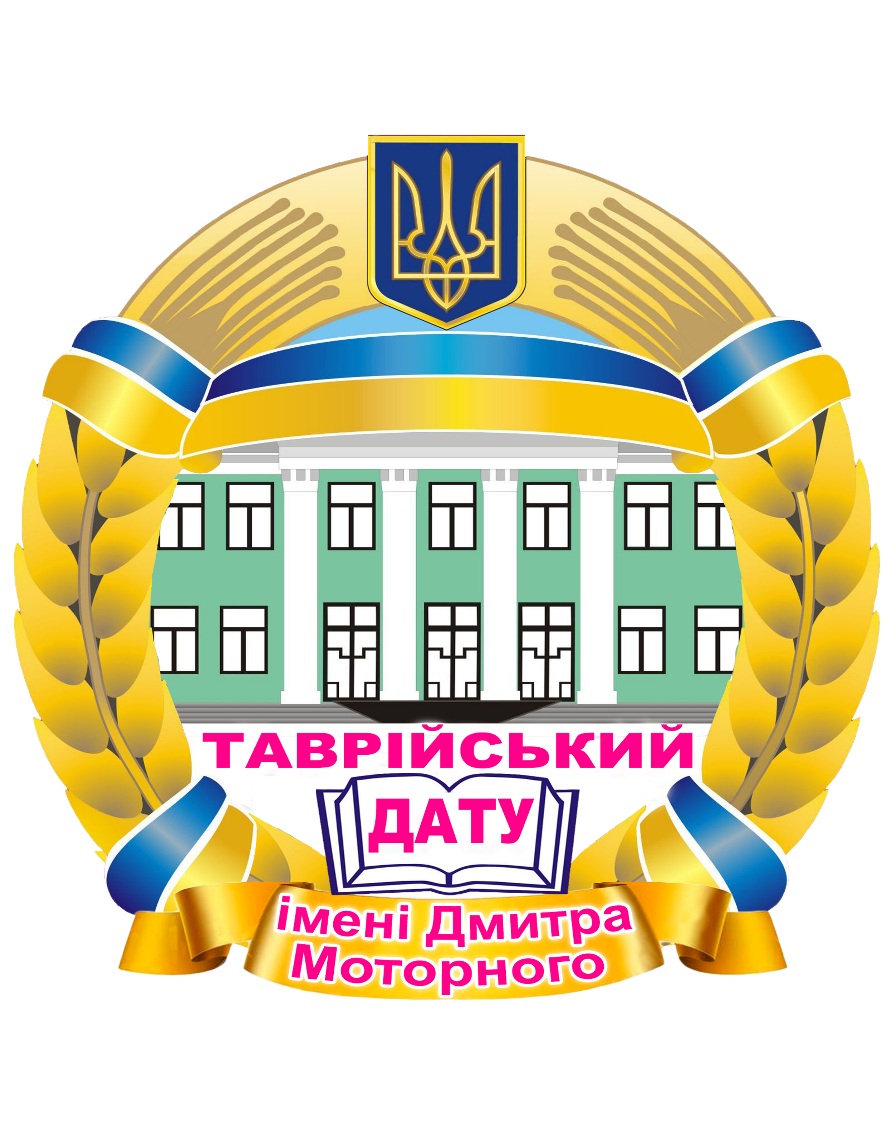 ПЛАНорганізаційних заходівТаврійського державногоагротехнологічного університетуімені Дмитра Моторногона січень 2020 рокуЗатверджено на засіданні ректорату університетуПрес-служба університету(тел. 42-24-11)Мелітополь, 2020Протягом місяця у науковій бібліотеці університетуКнижкові виставкиВидання викладачів ТДАТУ (постійна)Місце проведення: абонемент науково-навч. літературиВідповідальний: Байбєрова Л.І.Математика у сучасному університеті (2020-2021 НАВЧАЛЬНИЙ РІК - РІК МАТЕМАТИКИ В УКРАЇНІ) (постійна)Місце проведення: абонемент науково-навч. літературиВідповідальний: Байбєрова Л.І (Оформлення -Ломейко Н. Г.)Грибна плантація Місце проведення: ЧЗВідповідальний: Орлова С.І. (Оформлення -Ломейко Н. Г.)Кращі топ-менеджери України Місце проведення: ЧЗВідповідальний: Орлова С.І. (Оформлення -Ломейко Н. Г.)Що читати сучасній молоді? (виставка-адвайзер)Місце проведення: абонемент художньої літературиВідповідальний: Кас’янова Т.О. Експрес-виставки «Події місяця»Василь Симоненко: нескорене покоління (8.01 - 85 років від дня народження Василя Андрійовича Симоненка (1935-1963), українського поета)Місце проведення: абонемент художньої літературиВідповідальний: Кас’янова Т.О.27.01 - Міжнародний день пам’яті жертв ГолокостуВідзначається щорічно відповідно до рішення Генеральної Асамблеї ООН A / RES / 60 /Місце проведення: абонемент науково-навч. літературиВідповідальний: Байбєрова Л.І22.01 – День Соборності УкраїниМісце проведення: абонемент науково-навч. літературиВідповідальний: Байбєрова Л.ІГолови низько схиляєм пам’яті їхній святій: битва під Крутами, - 29.01 – День пам’яті героїв Крут Місце проведення: абонемент науково-навч. літературиВідповідальний: Байбєрова Л.ІДо 90-річчя професора І.С. Сірого:- Презентація «Життєвий шлях на освітянській ниві»Тематична виставка «Керівник, педагог, дослідник»експрес-виставка Місце проведення: ВНБІРВідповідальний: Семенюк Н.М.Веб-сайти НБ, ТДАТУRESTART: перезавантаження. Не зупиняйся на прочитанному»Тема: «Зимова казка» (топ-книг для зимового читання)Місце проведення: веб сайт ТДАТУВідповідальний: Кас’янова Т.О.Заходи, що організовує кафедра іноземних мовЩосереди, протягом місяця (15, 22, 29 січня)Проведення кураторських годин в академічних групахМісце проведення: закріплені аудиторії о 8:00Відповідальні: помічник ректора з ОВР Грицаєнко І.М., заступники деканів факультетів з ОВР, куратори груп.Січень, дати06.01.2020Оперативна нарада із завідуючими кафедр факультету енергетики і комп’ютерних технологій з питань навчальної, наукової, методичної і виховної роботи Місце проведення: деканат факультету ЕКТВідповідальний: декан факультету Назаренко І.П.08.01.2020 Засідання Вченої ради факультету енергетики і комп’ютерних технологій Місце проведення: ауд. 2.115 о 14.00Відповідальний: декан факультету Назаренко І.П., секретар ради Нестерчук Д.М. 09.01.2020Оперативна нарада із завідуючими кафедрами з питань навчальної, наукової, методичної, виховної  та профорієнтаційної роботи МТФМісце проведення: деканат МТФВідповідальний: декан факультету  Кюрчев С.В.13.01.2020Оперативна нарада із завідуючими кафедр факультету енергетики і комп’ютерних технологій з питань навчальної, наукової, методичної і виховної роботи Місце проведення: деканат факультету ЕКТВідповідальний: декан факультету Назаренко І.П.14.01.2020							Старостат МТФМісце проведення: ауд.1.208  о 11.20Відповідальні:   заступники декана Шокарев О. М., Мовчан В.Ф., Мітін В.М., Верхоланцева В.О., Паляничка Н.О. 14.01.20 р., 21.01.20р., 28.01.20р.Засідання старостату факультету економіки та бізнесуМісце проведення: ауд. 2.204 об 11.20.Відповідальний:  заст. декана з НР  Радченко Н.Г., Голуб Н.О.15.01.2020Засідання старостату факультету АТЕМісце проведення: ауд. 5.108 о 800.Відповідальний: зам. декана з НР Григоренко О.В., Нєжнова Н.Г., Чебанова Ю.В.16.01.2020Оперативна нарада із завідуючими кафедрами з питань навчальної, наукової, методичної, виховної  та профорієнтаційної роботи МТФ.Місце проведення: деканат МТФВідповідальний: декан факультету  Кюрчев С.В.Засідання старостату факультету енергетики і комп’ютерних технологійМісце проведення: ауд. 1.214 об 11.20Відповідальні: заст. декана Чебанов А.Б., Лубко Д., Ковальов О.В. Засідання Студентської ради факультету АТЕМісце проведення: ауд. 5.108Відповідальний: заступник декана з виховної роботи Шлеіна Л.І., Швед Є.Розважальний захід Українські Новорічні традиції.Місце проведення: хол 1-го поверху 2 корпусу об 11.20Відповідальний: голова студ.ради Марченко К.Ю.Засідання методичної комісії факультету економіки та бізнесуПорядок денний:Обговорення та затвердження плану роботи методичної комісії факультету економіки та бізнесу на ІІ семестр 2019-2020 н.р.Про стан НМКД на ІІ семестр 2019-2020 н.р.Про стан методичного забезпечення для атестації здобувачів вищої освіти «Бакалавр».Про стан навчально-методичного забезпечення проведення ІІ етапу Всеукраїнської студентської олімпіади «Маркетинг»Науково-методична конференція університету та видання збірника методичних праць ТДАТУ.Затвердження робочих програм навчальних дисциплін та методичних розробок.Різне.Місце проведення: ауд.2.307 об 14.00.Відповідальний: голова методичної комісії  Костякова А.А.20.01.2020Оперативна нарада із завідуючими кафедр факультету енергетики і комп’ютерних технологій з питань навчальної, наукової, методичної і виховної роботи Місце проведення: деканат факультету ЕКТВідповідальний: декан факультету Назаренко І.П.21.01.2020	Засідання методичної ради університетуСтаростат МТФМісце проведення: ауд.1.208  о 11.20Відповідальні:   заступники декана Шокарев О. М., Мовчан В.Ф., Мітін В.М., Верхоланцева В.О., Паляничка Н.О.Засідання Вченої ради факультету економіки та бізнесуПро підготовку навчальних планів на 2020-2021 н.р.Про результати складання зимової екзаменаційної сесії студентами факультету.Про підготовку до акредитації освітніх програм.Різне.Місце проведення: ауд. 2.204 об 14.00Відповідальний: декан факультету Карман С.В.22.01.2020Брейн-ринг, присвячений Дню студента «Розумним бути престижно!»Місце проведення: 2.217, об.15.30Відповідальний: голова студ.ради Марченко К.Ю.23.01.2020Оперативна нарада із завідуючими кафедрами з питань навчальної, наукової, методичної, виховної  та профорієнтаційної роботи МТФМісце проведення: деканат МТФВідповідальний: декан факультету  Кюрчев С.В.Розважальний захід «Є така нація – студенти!»Місце проведення: хол 1-го поверху 2 корпусу об 11.20Відповідальний: голова студ.ради Марченко К.Ю.Засідання методичної комісії факультету енергетики і комп’ютерних технологійМісце проведення: ауд. 2.121 о 14.00Відповідальний: голова ради Нестерчук Д.М. 27.01.2020Оперативна нарада із завідуючими кафедр факультету енергетики і комп’ютерних технологій з питань навчальної, наукової, методичної і виховної роботи Місце проведення: деканат факультету ЕКТВідповідальний: декан факультету Назаренко І.П.28.01.2019	Вчена рада університету1. Конкурсні справи, присвоєння вчених звань2. Затвердження плану роботи Вченої ради на ІІ семестр 2019-2020 н.р.3. Про виконання програми «Наука в ТДАТУ» на 2016-2020 рр.4. Про роботу спеціалізованих вчених рад університету з підготовки кадрів вищої кваліфікації5.  РізнеМісце проведення: ауд.1.111Старостат МТФМісце проведення: ауд.1.208  о 11.20Відповідальні:   заступники декана Шокарев О. М., Мовчан В.Ф., Мітін В.М., Верхоланцева В.О., Паляничка Н.О.Засідання методичної комісії  відділу профорієнтації та довузівської підготовки1. Підсумки поточних семестрових екзаменів та заліків у письмовій формі з української мови та літератури, математики, історії України. 2.  Різне.Місце проведення: ауд.1.202  о 11.20Відповідальні: начальник відділу профорієнтації та довузівської підготовки                              Циновська Т.Т. 29.01.2020Зимовий кубок КВКМісце проведення: ЦКіДВідповідальна: студ.рада факультету30.01.2020Засідання старостату факультету енергетики і комп’ютерних технологійМісце проведення: ауд. 1.214 об 11.20Відповідальні: заст. декана Чебанов А.Б., Лубко Д., Ковальов О.В.31.01.2020Засідання методичної комісії факультету АТЕ1. Про стан підготовки електронних навчальних курсів з дисциплін, які викладаються на кафедрах2. Затвердження методичних розробок кафедр3. Різне.Місце проведення: ауд. 5.113 о 1530.Відповідальний: голова методичної комісії факультету АТЕ Гранкіна О.В.Щорічні конкурси студентських есе іноземними мовами (англійською, німецькою, французькою)участь студентів протягом 4 місяців, нагородження переможцівСт. викл. Зайцева Н.В., ст. викл. Симоненко С.В.,ст. викл.Мунтян С.Г.,ст.викл. Виноградова М.С.Грудень 2019 –березень 2020 р., нагородження – початок квітня 2020 р.Конкурси постерів з подальшим обговоренням  теми з метою популяризації французької мови, присвячених:-Всесвітньому дню боротьби зі СНІДом (Journée mondiale de la lutte contre le SIDA)-Міжнародному дню освіти (Journée internationale de l'éducation)-Міжнародному дню бобових культур (Journée internationale des légumineuses)участь студентів2- 4 курсівСт.викл. Виноградова М.С.1 грудня 2020р.24 січня2020р.10 лютого2020р.